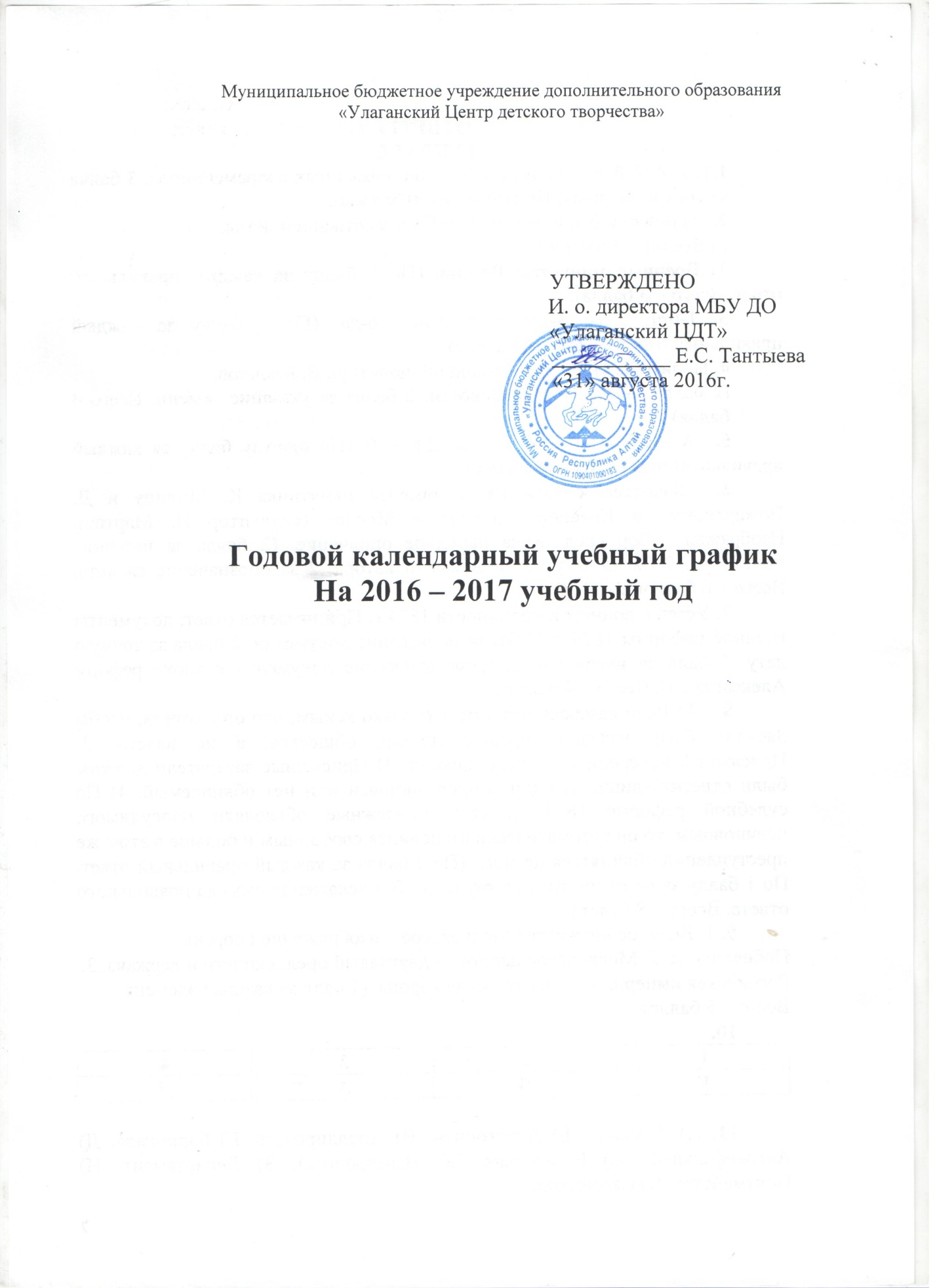 Продолжительность учебного года МБУ ДО «Улаганский ЦДТ»Начало учебного года  - 01.09.2016г.Начало учебных занятий – 15.09.2016г.Продолжительность учебного года – 36 недель.Регламент образовательного процесса:Продолжительность учебной недели – 5 дней.Продолжительность занятий и общее расписаниеЗанятия проводятся по расписанию, утвержденному директором МБУ ДО «Улаганский ЦДТ». Продолжительность занятия: для детей дошкольного возраста – 25 минут, перерыв 10 минут для отдыха детей между каждым занятием, для детей младшего школьного возраста – 40 минут, перерыв 10 минут для отдыха детей между каждым занятием, для детей старшего школьного возраста – 45 минут, перерыв 10 минут для отдыха детей между каждым занятием.Режим работы учреждения в период школьных каникул.Занятия детей в учебных группах проводятся по учебному плану и планам работы объединений в каникулярный период.Регламент административных совещаний:Педагогический совет – 4 раза в годСовещание при директоре – 1 раз в месяцУправляющий Совет – 2 раза в год, также по необходимости1 полугодие1 полугодиеЗимние праздники2 полугодие2 полугодиеЛетние каникулыВсего в год15.09-31.1216 нед.01.01-11.0112.01-31.0520 нед.01.06-31.0836 нед.